В 2017 году  Администрация  Комсомольского сельского поселения вступило в программу «Благоустройство территории Комсомольского сельского поселения Первомайского района Томской области».В 2018 году началось первое строительство  на стадионе «Чулым». Были выполнены два этапа работ.До начала выполнения работ стадион выглядел так: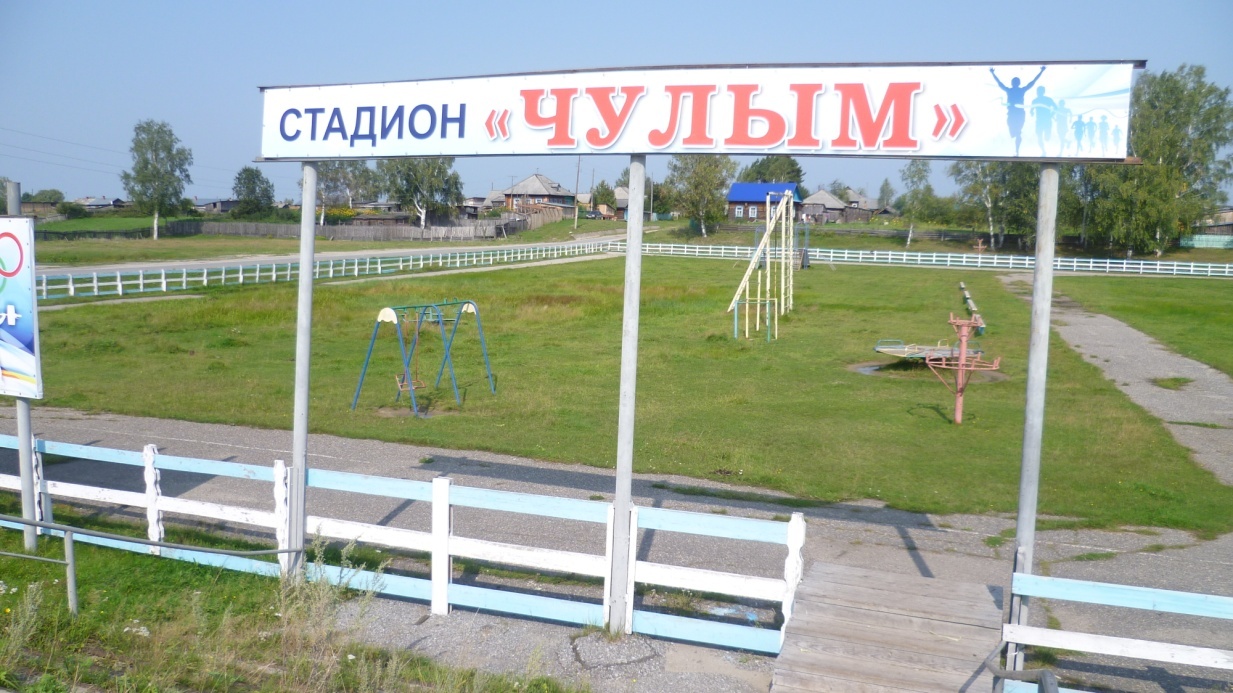 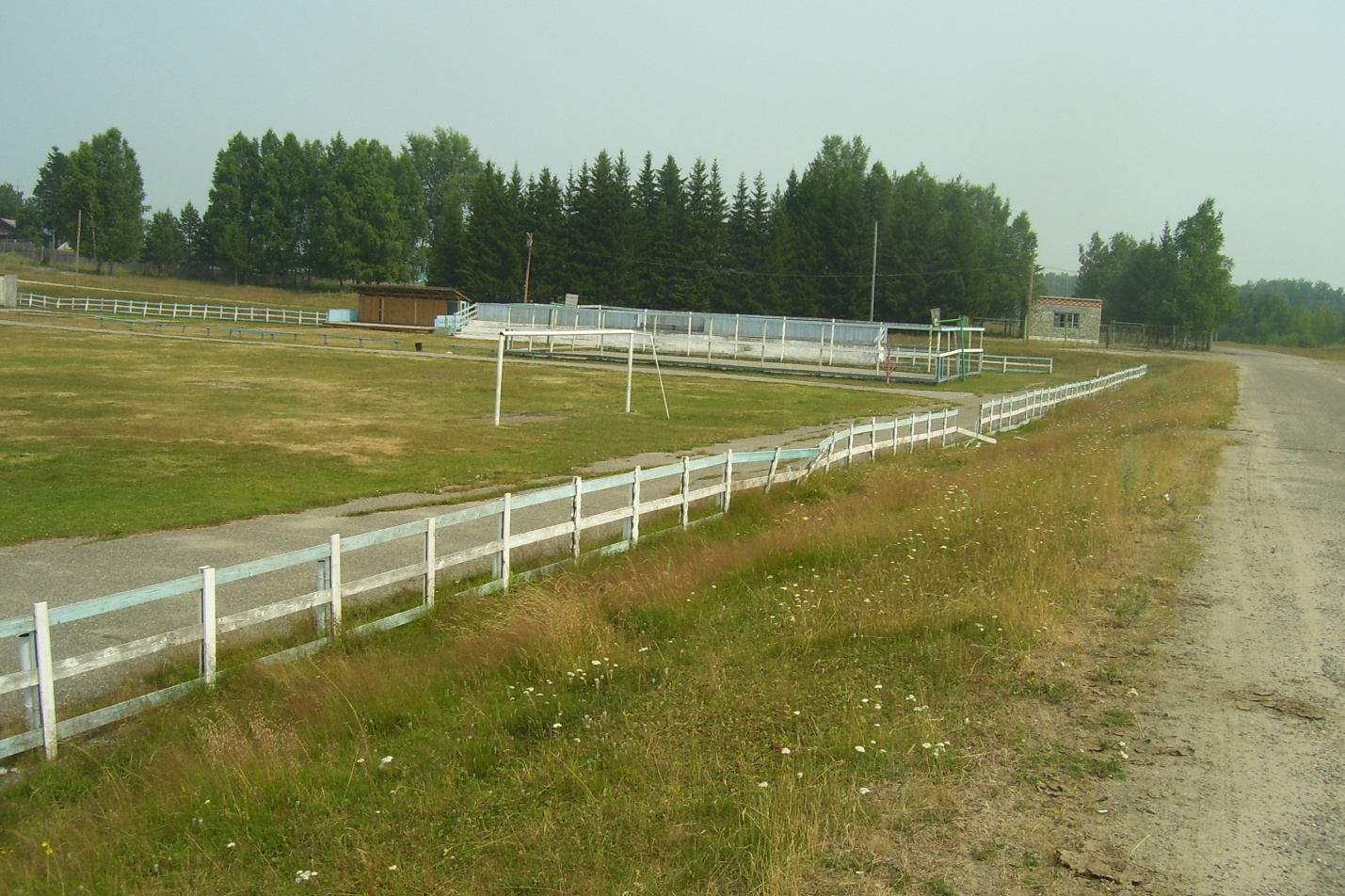 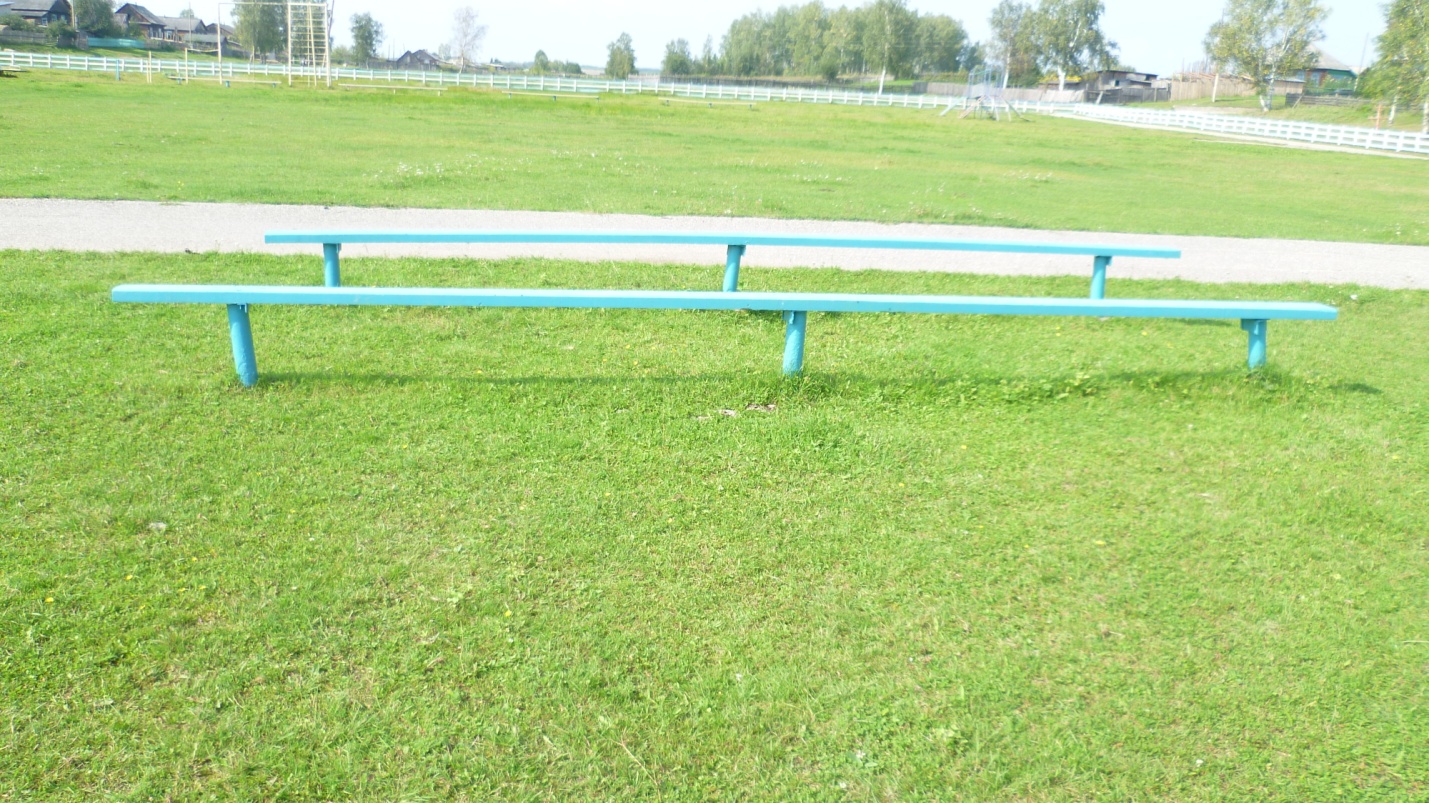 После выполнения работ: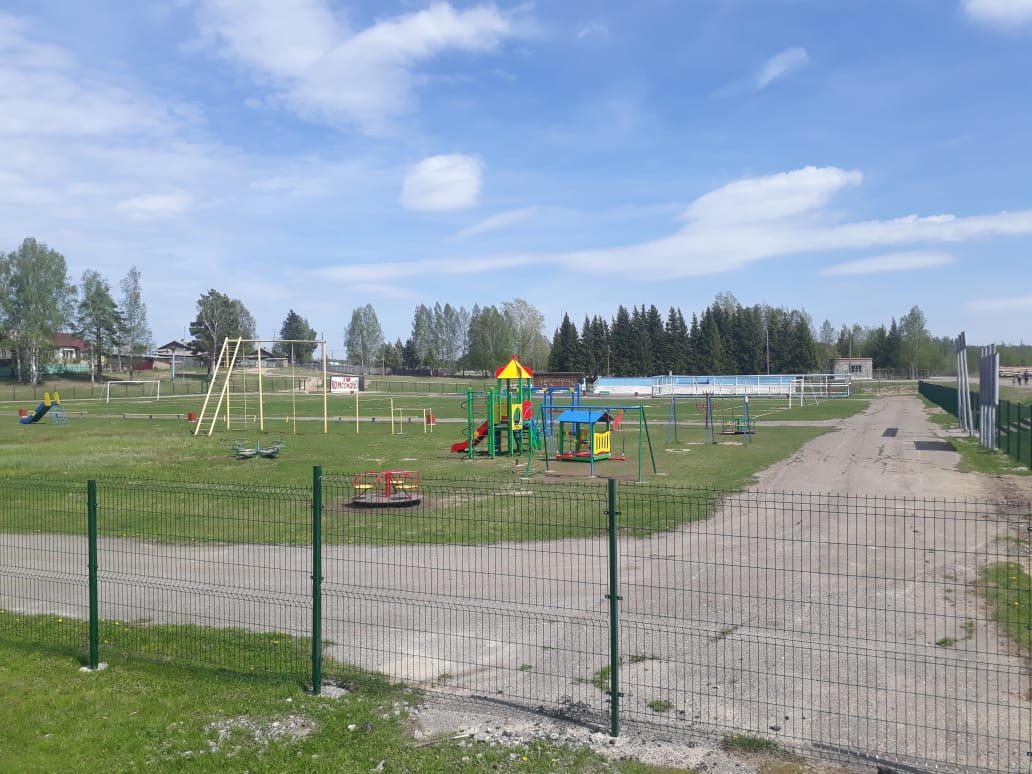 В 2019 году была установлена  новая  баскетбольно- волейбольная   площадка.До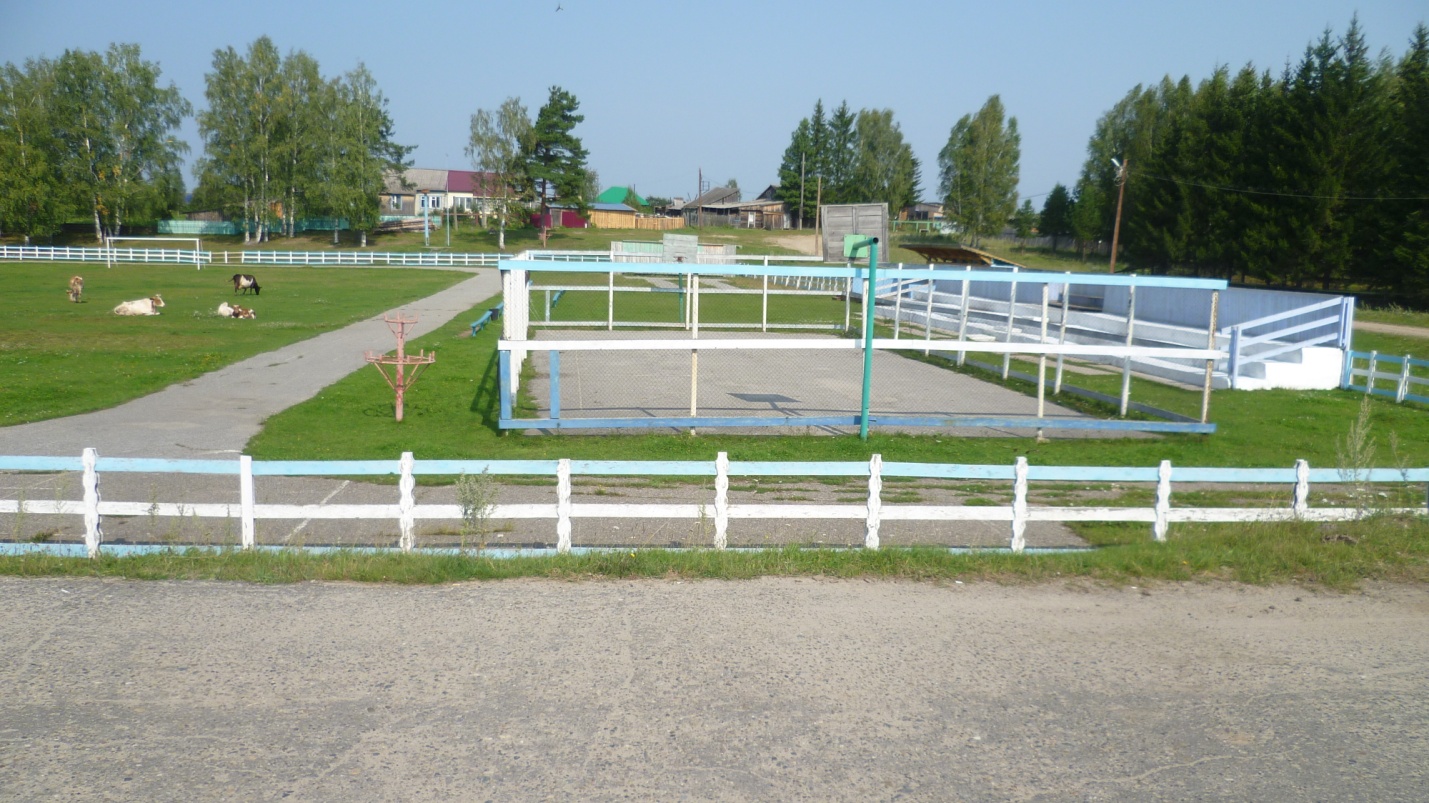 После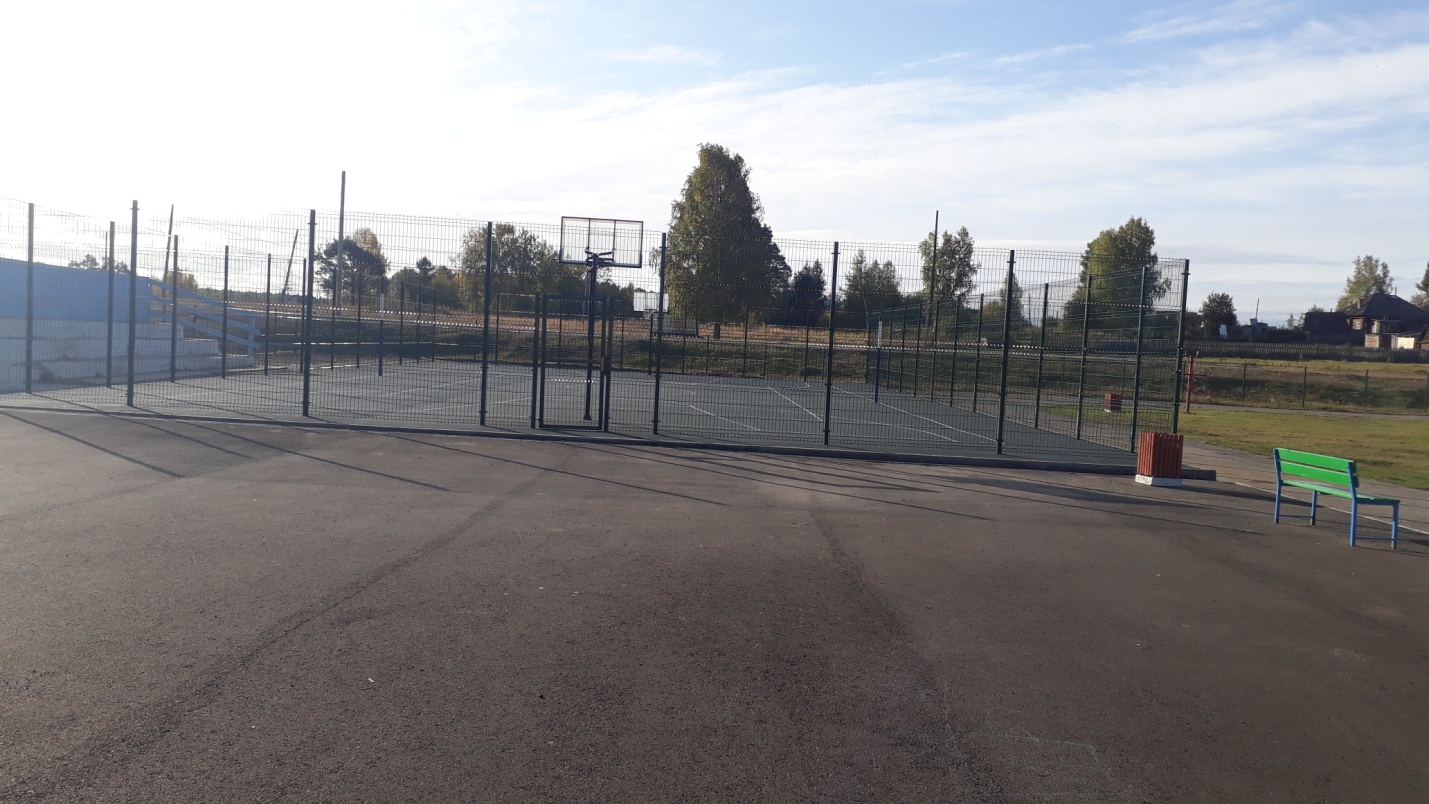 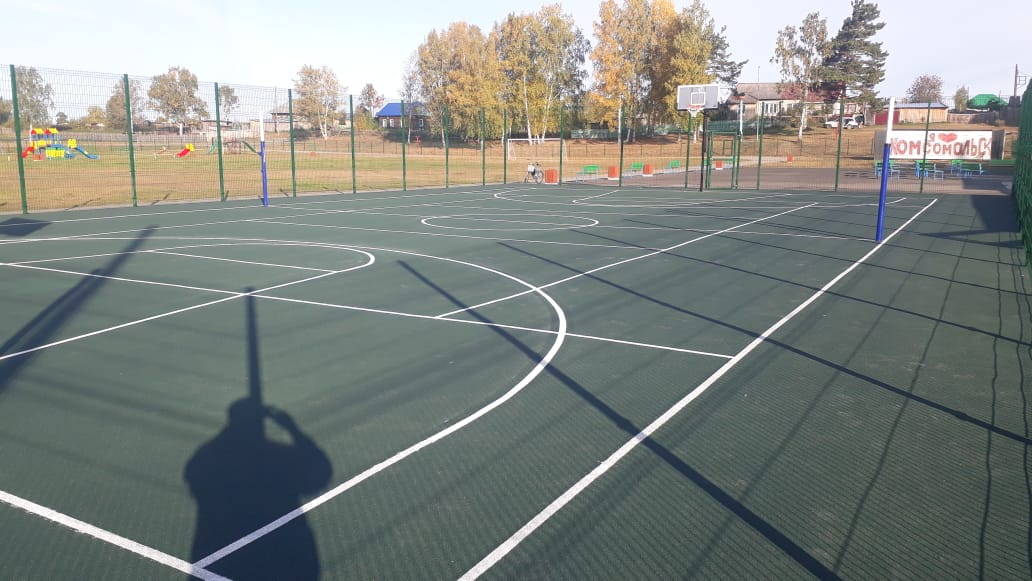 В 2020 году на стадионе «Чулым» запланирован  капитальный ремонт мест для зрителей (трибуны). Фото до выполнения работ: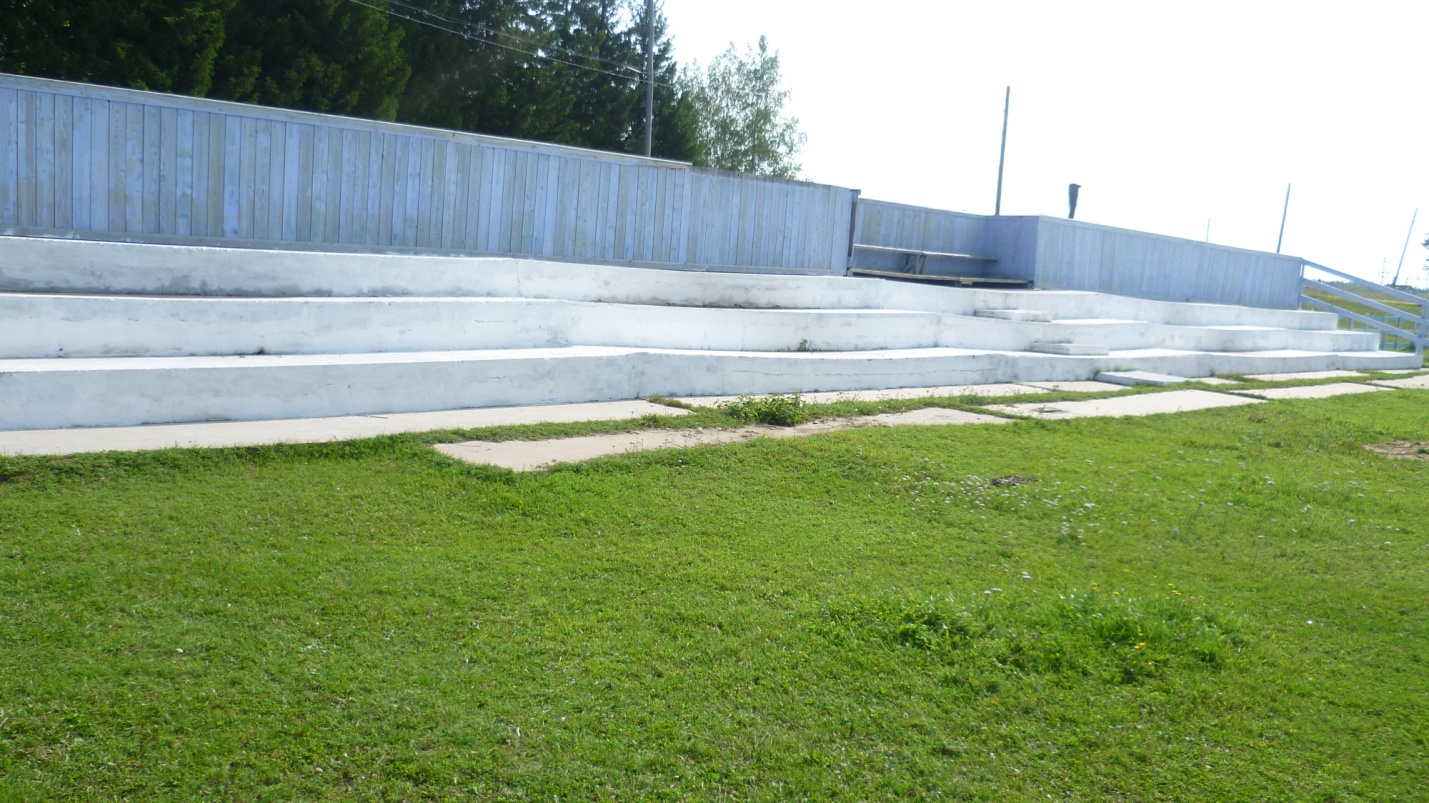 